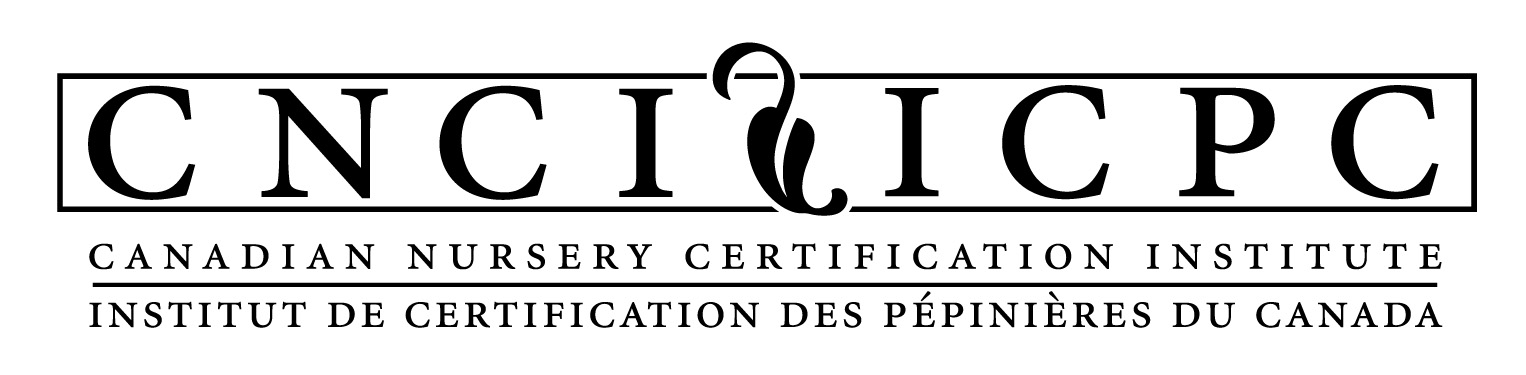 Phase-In Pest Module Section C TemplateFacilities that wish to participate in the Clean Plants certification program through a Phase-In option with a Pest Module must complete this template (Section C) in addition to Sections A & B found in the Pest Module (BTM-Appendix 1) to describe their operation’s systems and processes. For additional guidance, refer to BTM-Appendix 3.Facility and Contact InformationFacility and Contact InformationName of Company/FacilityName of Facility Contact Person for CNCIPhoneEmailC. CORE SYSTEMS APPROACH COMPONENTSC. CORE SYSTEMS APPROACH COMPONENTSCategoryDetailsC.1 Staff – Additional Requirements Key roles (Certification Manager, Crop Protection Manager, Internal Auditor, Scouts/Plant Inspectors, Owner/Operator) are identified (the personnel may be identified by position at the facility, but a list of names must be maintained separately. The facility must identify who is responsible for maintaining the list and where the list is kept) The key roles are defined, with a brief description of their responsibilities, and their training requirements Proof of training is maintainedC.2 Certification Status Include a description of how the host plants at the facility can be verified that they have met all the requirements of the Pest-Specific Certification Standard: __________________C.2 Shipping to CNCP Facilities If the facility sells to CNCP facilities, include the requirements for the customer’s facility (may be attached as a separate document) N/A*NOTE: facilities must be certified under the Clean Plants Domestic Phytosanitary Nursery Certification Program (Version 2.0) or the Phase-In pest-specific program to be eligible to ship certified host plants to CNCP facilities.C.3 Use of the Clean Plants Pest-Specific Certificate Detail the procedure for securing, using and who has responsibility for the Clean Plants Pest-Specific Certificate(s): __________________  C.4 RecordsThe following records are maintained for at least 3 years:  Clean Plants Training Specific Pest Scouting Training Sourcing/Purchasing and Sales/Shipping Paperwork (7y) Plant Supplier List Propagation Records Receiving Inspection Plant Movement Records Scouting/Trapping Results Records Pest Control/Treatment Records Shipping Inspection Log of Clean Plants Pest-Specific Phase-In Certificate Use Internal Audit Reports External Audit Reports Other, detail: _____________C.5 AuditsDesignated personnel are responsible for arranging audits (both internal and external) and addressing any non-compliance issues. The list of designated personnel is maintained by xx and can be found xxx. Maintain copies of:Pest Module Evaluation ReportInitial Facility External Audit Checklist reportAny additional/recent Audit Reports, if applicableC.5.1 Internal Audits Describe how/when the internal audits will be scheduled: ____________ Describe what criteria will be used to check compliance during the internal audits: ____________ Describe the process for addressing any non-compliances discovered during the audits (i.e., summary report prepared, who is responsible, etc.): ____________C.5.2 External Audits Describe how/when the external audits will be scheduled: ____________ Describe the process for addressing any non-compliances discovered during the audits (i.e., summary report prepared, who is responsible, etc.): ____________C.6 Updates to the Pest Module (Sections A, B & C) Describe how/when this document and any applicable Pest Module(s) will be updated, who is responsible, etc.: ____________SIGNATURES FOR COMMITMENT AND APPROVALSIGNATURES FOR COMMITMENT AND APPROVALSIGNATURES FOR COMMITMENT AND APPROVALStatement of Facility CommitmentStatement of Facility CommitmentStatement of Facility CommitmentOur facility verifies that this application is accurate and represents the activities and/or measures in place at our facility to participate in the Clean Plants Phase-In Certification Program. A signature is not required if the form is submitted electronically.Our facility verifies that this application is accurate and represents the activities and/or measures in place at our facility to participate in the Clean Plants Phase-In Certification Program. A signature is not required if the form is submitted electronically.Our facility verifies that this application is accurate and represents the activities and/or measures in place at our facility to participate in the Clean Plants Phase-In Certification Program. A signature is not required if the form is submitted electronically.Owner/Applicant NameSignatureDatePhase-In Application Administrative Approval (for CNCI use only)Phase-In Application Administrative Approval (for CNCI use only)Phase-In Application Administrative Approval (for CNCI use only)Verified By (Name)Date ReceivedDate Approved